Dear Parent/Carer,									    		May 2022Post 18 Option Evening and Sixth Form Conference- June 2022 We are delighted to welcome you to an information evening to provide advice and guidance on supporting your student with their Post 18 options. The presentation will be held on Thursday 9 June at 7pm in the main school hall at St Aidan’s. The Careers Department will give an overview on Post 18 options, including application details and key dates. The evening will also include a talk on Higher Education and Degree Apprenticeships from Fred Bingley, a Student Recruitment Officer from the University of Bangor. The evening is for parents and carers - the students have already received the information.  We look forward to seeing you there.On Monday 13 June, all Year 12 students will be taking part in the Sixth Form Conference and will participate in a range of structured activities to help them prepare for their future after the Sixth Form. The activities in the morning will include the following sessions:An introduction to decision making and an overview of Post-18 optionsResearch activities for making decisions Post 18. Preparing to make post-18 applications In the afternoon the focus is on Career and Course Opportunities. Representatives from local, national and international companies such as Amazon, Northern Powergrid and Truth Legal will talk about their industry and career journeys along with their insights into the future of work and employability skills. Students have spent time in their tutorial this week preparing for the conference and have selected which three presentations they would like to attend. The aim is to inspire students and to encourage them to broaden their horizons. The Careers Department offers advice and guidance on all aspects relating to Post 18 options. Students are encouraged to book a careers appointment and parents and carers are very welcome to attend. We look forward to working with students and helping them make a successful transition from the Sixth Form at the end of Year 13. Should you require any further information about any of the above please contact us on 01423 818534 or email careersstaff@staidans.co.ukYours Sincerely, 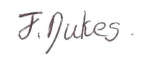 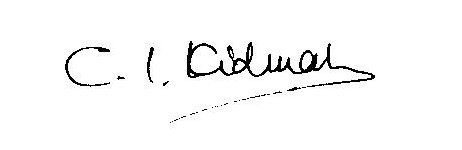 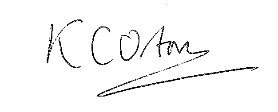 Joanne Dukes			 Chris Kidman 			Kim Orton	Head of Careers 			Director of Sixth Form 		Assistant Director of Sixth Form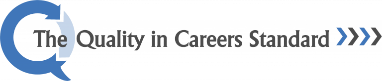 Year 12 Conference 2022 - Monday 13 June Career and Study Opportunities PresentationsNb. Students have signed up to attend 3 different subject talks to encourage them to broaden their career horizonsNb. Please note that the above list may be subject to change                         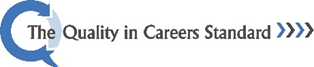 1.302.102.50International Business Management and ConsultancyMultidisciplinary Graphic DesignWorking in Primary EducationIndustrial Chemistry – Design, Testing and ManufactureProcess Engineering, Manufacture and DistributionProcess Engineering, Manufacture and DistributionArmed Forces CareersThe Tourism and Hospitality BusinessWorking in the Charitable SectorDigital Strategy, Marketing and PRTV and Film Post-productionLandscape Architecture – Designing cities, towns, roads, and the countrysidePhysiology, Physiotherapy, Fitness, WellbeingPhysiology, Physiotherapy, Fitness, WellbeingBanking and Financial Services IndustryEnergy Production, Engineering, Supply and Distribution Energy Production, Engineering, Supply and Distribution The Business of People – Nursing and Health and Social Care‘Climate Positive’ Fashion Design, Production and Distribution‘Climate Positive’ Fashion Design, Production and Distribution‘Climate Positive’ Fashion Design, Production and DistributionArchitecture – Design, Repurposing and Heritage ConservationPublic Sector, Political and Government CareersPublic Sector, Political and Government CareersAn insight into studying and working in MedicineAn insight into studying and working in MedicineMusical Careers – Creation, Performance and Production Product Development, Manufacture and SalesDigital Communication - Social Media and MarketingDigital Communication - Social Media and MarketingBanking and Financial Services IndustryStudying and Working in the Psychology and Counselling SectorStudying and Working in the Psychology and Counselling SectorLaw and EthicsWorking in IT and Data – Equipment, Networks and MaintenanceLaw and EthicsMarketing, Video Production & PhotographyMarketing, Video Production & PhotographyHome and International Gap Year OpportunitiesStudying and Working in Forensic and Biomedical ScienceStudying and Working in Forensic and Biomedical ScienceAnalytical and Diagnostic ChemistryMultinational Technological Business OperationsMultinational Technological Business OperationsHome and International Gap Year OpportunitiesAccountancy, Finance and Business CareersStudying and Working in Performing Arts -Dance and DramaWater, Transport and Energy - Geotechnics and Engineering GeologyCreative Product Design, Construction, Fabrication and Scenic ArtAn introduction to Allied Healthcare – Nursing, Midwifery, Occupational Therapy and Paramedic ScienceAn introduction to Allied Healthcare – Nursing, Midwifery, Occupational Therapy and Paramedic ScienceBroadcast Journalism - Creative Audio and Video StorytellingBroadcast Journalism - Creative Audio and Video Storytelling